ZAKŁAD WODOCIĄGÓW I KANALIZACJI W MŁYNARACH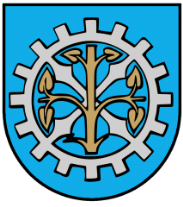 14-420 MŁYNARY, UL. WARSZAWSKA 6ATEL: 55 248-60-81, FAX: 55 248-60-38 E-MAIL: zwikmlynary@zwikm.euNIP: 5783129912 REGON: 369470228 
							                        …........................., dnia ….......................ZGŁOSZENIE DO EWIDENCJI ZBIORNIKÓW BEZODPŁYWOWYCH (SZAMB), PRZYDOMOWYCH OCZYSZCZALNI ŚCIEKÓW* niepotrzebne skreślićZgodnie z art. 23 ust.1 pkt 1 ustawy z dnia 29 sierpnia 1997r. o ochronie danych osobowych (Dz. U. Nr 101 poz. 926 z 2002r z późn.zm.) wyrażam zgodę na przetwarzanie moich danych osobowych w celu prowadzenia zgodnie z art.3 ust.3 pkt 1 i 2 ewidencji zbiorników bezodpływowych wymaganej przepisami ustawy o utrzymaniu czystości i porządku w gminach (Dz. U. Nr 391 z 2012r.)                                                     	                 	  ………......……………………..							 	    Podpis właścicielaKONTROLA ZBIORNIKÓW BEZODPŁYWOWYCH (SZAMB) ORAZ PRZYDOMOWYCH OCZYSZCZALNI ŚCIEKÓW	Informujemy, że pracownicy Miasta i Gminy Młynary oraz pracownicy Zakładu Wodociągów będą przeprowadzać kontrolę zbiorników bezodpływowych oraz przydomowych oczyszczalni ścieków. 	W pierwszej kolejności będą sprawdzane umowy oraz rachunki potwierdzające wywóz nieczystości ciekłych. Ponadto, w uzasadnionych przypadkach będzie sprawdzana szczelność zbiorników bezodpływowych na nieczystości ciekłe w celu określenia ryzyka zanieczyszczenia  wód gruntowych odciekami pochodzącymi z tych zbiorników.	Podstawa prawna:  art.6 ust.1, art. 9u. ustawy z dnia 13 września 1996 r. o utrzymaniu czystości i porządku w gminach (Dz.U.2016.250 tekst jednolity). 	Zgodnie z art. 9u ustawy z dnia 13 września 1996 r. o utrzymaniu czystości i porządku w gminach (Dz. U. Z 2016.250 tekst jednolity) – Burmistrz sprawuje kontrolę przestrzegania i stosowania przepisów ustawy; do kontroli, stosuje się przepisy art. 379 i art. 380 ustawy z dnia 27 kwietnia 2001 r. – Prawo ochrony środowiska (ustawa POŚ) 	Ponadto zgodnie z art.363  ustawy POŚ Burmistrz może, w drodze decyzji nakazać osobie fizycznej, której działanie negatywnie oddziałuje na środowisko wykonanie w określonym czasie czynności zmierzających do:ograniczenia negatywnego oddziaływania na środowisko i jego zagrożenia;przywrócenia środowiska do stanu właściwego.UWAGA!!!Przypominamy, że w zakresie dotyczącym nieczystości ciekłych powstających na terenie nieruchomości obowiązują między innymi przepisy ustawy z dnia 13 września 1996 r. o utrzymaniu czystości i porządku w gminach (tekst jednolity  Dz. U. z 2018 r. poz. 1454, 1629, z 2019 r. poz. 730.) a w szczególności:Art. 5 ust.1 pkt 2 : „Właściciele nieruchomości zapewniają utrzymanie czystości i porządku przez przyłączenie nieruchomości do istniejącej sieci kanalizacyjnej lub, w przypadku gdy budowa sieci kanalizacyjnej jest technicznie lub ekonomicznie nieuzasadniona, wyposażenie nieruchomości w zbiornik bezodpływowy nieczystości ciekłych lub  w przydomową oczyszczalnię ścieków bytowych, spełniające wymagania określone w przepisach odrębnych; przyłączenie nieruchomości do sieci kanalizacyjnej nie jest obowiązkowe, jeżeli nieruchomość jest wyposażona w przydomową oczyszczalnię ścieków spełniającą wymagania określone w przepisach odrębnych”;Art. 5 ust.1 pkt 3a: „Właściciele nieruchomości zapewniają utrzymanie czystości i porządku przez gromadzenie nieczystości ciekłych w zbiornikach bezodpływowych”;Art. 5 ust.1 pkt 3b : „Właściciele nieruchomości zapewniają utrzymanie czystości i porządku przez pozbywanie się zebranych na terenie nieruchomości odpadów komunalnych oraz nieczystości ciekłych w sposób zgodny z przepisami ustawy i przepisami odrębnymi”;Art. 5 ust.6: „Nadzór nad realizacją obowiązków określonych w ust. 1-4 sprawuje wójt, burmistrz lub prezydent miasta”.Art. 6 ust. 1: „Właściciele nieruchomości, którzy pozbywają się z terenu nieruchomości nieczystości ciekłych, oraz właściciele nieruchomości, którzy nie są obowiązani do ponoszenia opłat za gospodarowanie odpadami komunalnymi na rzecz gminy, wykonując obowiązek określony w art. 5 ust. 1 pkt 3b, są obowiązani do udokumentowania w formie umowy korzystania                  z usług wykonywanych przez:gminną jednostkę organizacyjną lub przedsiębiorcę posiadającego zezwolenie na prowadzenie działalności                    w zakresie opróżniania zbiorników bezodpływowych i transportu nieczystości ciekłych lubgminną jednostkę organizacyjną lub przedsiębiorcę odbierającego odpady komunalne od właścicieli nieruchomości, wpisanego do rejestru działalności regulowanej, o którym mowa w art.9b ust.2 - przez okazanie takich umów i dowodów uiszczania opłat za te usługi”.Art. 10 ust.2: „Kto nie wykonuje obowiązków wymienionych w art. 5 ust. 1 podlega karze grzywny”.W zakresie użytkowania przydomowych oczyszczalni ścieków obowiązują między innymi przepisy ustawy z dnia 18 lipca 2001 r. Prawo wodne (tekst jednolity Dz.U. z 2015  r. poz. 469 ze zmianami) oraz Rozporządzenia Ministra Środowiska z dnia 18 listopada 2014 r.           w sprawie warunków, jakie należy spełnić przy wprowadzaniu ścieków do wód lub do ziemi oraz w sprawie substancji szczególnie szkodliwych dla środowiska wodnego (Dz.U. z 2014 r. poz. 1800).WŁAŚCICIEL NIERUCHOMOŚCI /UŻytkownik/ INNA FORMA UŻYTKOWANIA*ADRES NIERUCHOMOŚCI/ NR EWIDENCYJNY DZIAŁKINUMER TELEFONULICZBA OSÓB ZAMIESZKUJĄCYCH POSESJĘbudynek podłączony jest do sieci kanalizacyjnej *TAKTAKNIENIENIEDANE TECHNICZNE ZBIORNIKA BEZODPŁYWOWEGO / OCZYSZCZALNI*(dotyczy wyłącznie budynków niepodłączonych do sieci kanalizacji sanitarnej)DANE TECHNICZNE ZBIORNIKA BEZODPŁYWOWEGO / OCZYSZCZALNI*(dotyczy wyłącznie budynków niepodłączonych do sieci kanalizacji sanitarnej)DANE TECHNICZNE ZBIORNIKA BEZODPŁYWOWEGO / OCZYSZCZALNI*(dotyczy wyłącznie budynków niepodłączonych do sieci kanalizacji sanitarnej)DANE TECHNICZNE ZBIORNIKA BEZODPŁYWOWEGO / OCZYSZCZALNI*(dotyczy wyłącznie budynków niepodłączonych do sieci kanalizacji sanitarnej)DANE TECHNICZNE ZBIORNIKA BEZODPŁYWOWEGO / OCZYSZCZALNI*(dotyczy wyłącznie budynków niepodłączonych do sieci kanalizacji sanitarnej)DANE TECHNICZNE ZBIORNIKA BEZODPŁYWOWEGO / OCZYSZCZALNI*(dotyczy wyłącznie budynków niepodłączonych do sieci kanalizacji sanitarnej)POJEMNOŚĆ (m3)TECHNOLOGIA WYKONANIA ZBIORNIKA(kręgi betonowe, metalowy, poliestrowy, zalewane betonem etc. -  typ przydomowej oczyszczalni)CZY JEST PODPISANA UMOWA Z FIRMĄ NA OPRÓŻNIANIE ZBIORNIKA BEZODPŁYWOWEGO I TRANSPORT NIECZYSTOŚCI CIEKŁYCH DO STACJI ZLEWNEJ?FAKTURY, RACHUNKI * (NIEPOTRZEBNE SKREŚLIĆ)TAK JEST UMOWATAK SĄ FAKTURYRACHUNKITAK SĄ FAKTURYRACHUNKIBRAK UMOWYBRAK FA RACHUNKÓWDATA ZAWARCIA UMOWY NAZWA I ADRES FIRMY ŚWIADCZĄCEJ USŁUGĘ OPRÓŻNIANIA ZBIORNIKÓW BEZODPŁYWOWYCH I TRANSPORTU NIECZYSTOŚCI CIEKŁYCHCZĘSTOTLIWOŚĆ OPRÓŻNIANIA ZBIORNIKA BEZODPŁYWOWEGO (np. w tygodniu/miesiącu/roku) ILOŚĆ WYWIEZIONYCH NIECZYSTOŚCI CIEKŁYCH  (m3 / tydzień, miesiąc lub rok). W przypadku oczyszczalni podać ilość wywożonego osadu DATA OSTATNIEGO WYWOZU NIECZYSTOŚCI CIEKŁYCH